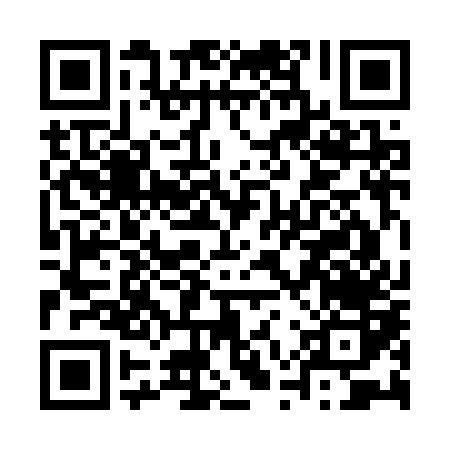 Prayer times for Countryside Manor, South Carolina, USAWed 1 May 2024 - Fri 31 May 2024High Latitude Method: Angle Based RulePrayer Calculation Method: Islamic Society of North AmericaAsar Calculation Method: ShafiPrayer times provided by https://www.salahtimes.comDateDayFajrSunriseDhuhrAsrMaghribIsha1Wed5:236:391:275:118:169:322Thu5:226:381:275:118:179:343Fri5:206:371:275:118:189:354Sat5:196:361:275:128:189:365Sun5:186:351:275:128:199:376Mon5:176:341:275:128:209:387Tue5:166:331:275:128:219:398Wed5:146:331:275:128:229:409Thu5:136:321:275:128:229:4110Fri5:126:311:275:128:239:4211Sat5:116:301:275:128:249:4312Sun5:106:291:275:128:259:4413Mon5:096:281:275:128:269:4514Tue5:086:281:275:138:269:4615Wed5:076:271:275:138:279:4716Thu5:066:261:275:138:289:4817Fri5:056:251:275:138:299:4918Sat5:046:251:275:138:299:5019Sun5:036:241:275:138:309:5120Mon5:026:231:275:138:319:5221Tue5:016:231:275:138:329:5322Wed5:016:221:275:148:329:5423Thu5:006:221:275:148:339:5524Fri4:596:211:275:148:349:5625Sat4:586:211:275:148:349:5726Sun4:586:201:285:148:359:5827Mon4:576:201:285:148:369:5928Tue4:566:191:285:158:3610:0029Wed4:566:191:285:158:3710:0030Thu4:556:191:285:158:3810:0131Fri4:556:181:285:158:3810:02